jjournalj     ge     gi    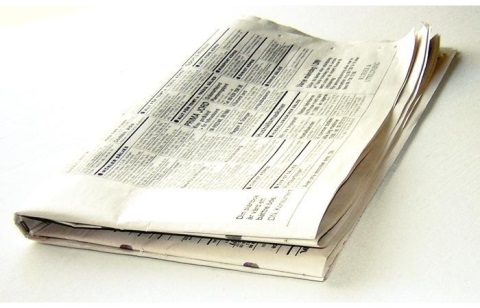 judobijou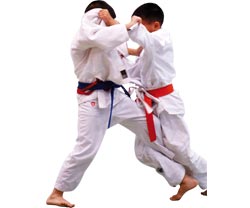 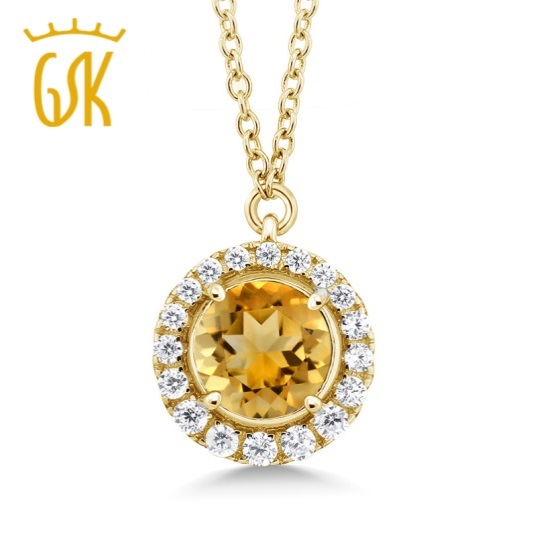 jupejardin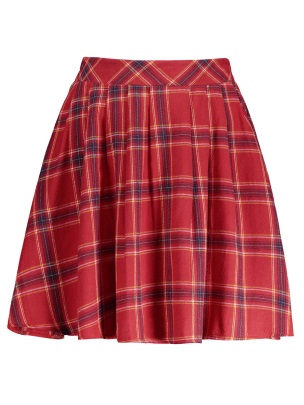 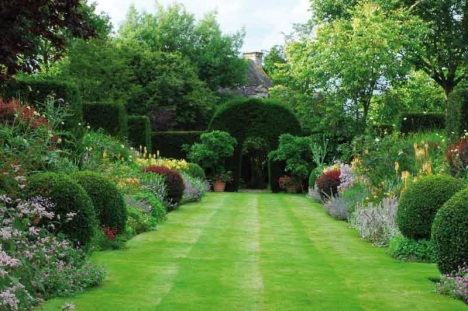 plagebougie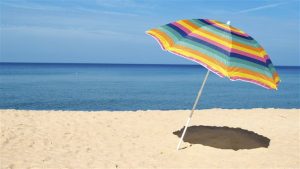 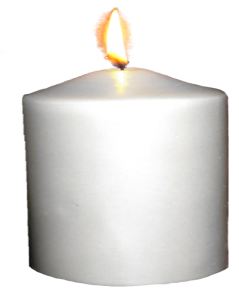 lugegirafe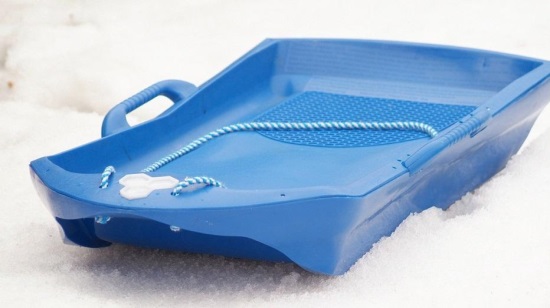 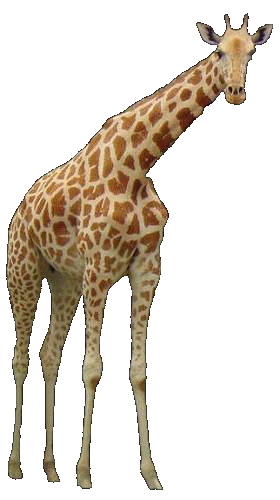 pigeonplongeon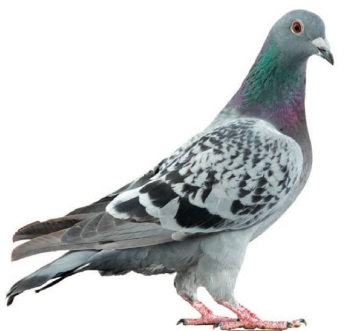 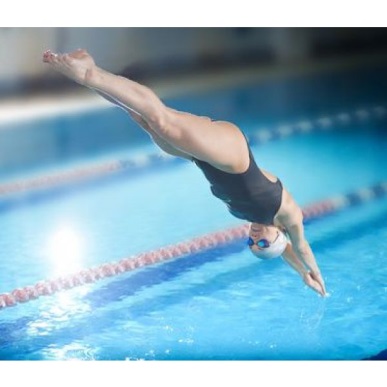 nageoirerouge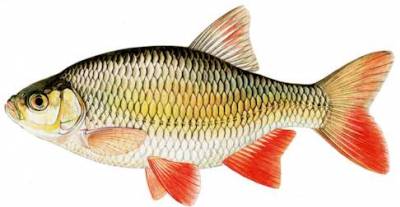 